Planning 10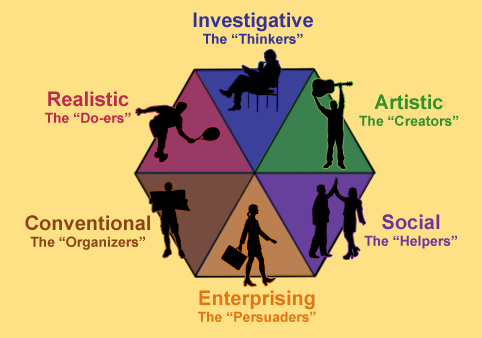 Holland’s Hexagon Questions	Name: ___________________1.What is your acronym?_____________  What are your top THREE categories?  Type them in the chart below.
2. Click on the list of occupations for your acronym.  http://www.onetonline.org/explore/interests/Social/Enterprising/Realistic/ Click on an occupation from each category and fill in the chart below.  Choose one description that you would like to do, you can do already or that you need to learn. What were TWO benefits for you of doing this personality quiz? ____________________________________________________________________________________________________________________________________________________________Was this quiz accurate in synthesizing your interests?  _____Why or why not? 
____________________________________________________________________________________________________________________________________________________________
What are TWO ways a quiz like this can be misleading or inaccurate? ____________________________________________________________________________________________________________________________________________________________
From the occupations suggested, which one interests you? ______________________________
What recommended occupation surprised you? _______________________________________
Is there an occupation NOT on the list that interests you or you feel matches your interests? ______________________________________________________________________________CategoriesOccupationTasksTechnology SkillsKnowledgeSkillsAbilitiesWork ActivitiesDetailed Work ActivitiesInterestsWork StylesWork Values